NÁVRHDODATEK Č. 1K NÁJEMNÍ SMLOUVĚ ZE DNE 28.11.2012 - SML. Č. 180/2012Pronajímatel:Město Ivanovice na Hané Palackého nám. 796 č.ú.: 8948250297/0100, KB Vyškov IČ: 00291846zastoupené Ing. Vlastislavem Drobílkem - starostou městaNájemce:Výzkumný ústav rostlinné výroby, v.v.i.Praha 6 – Ruzyně Drnovská 507 IČ: 00027006 DIČ: CZ00027006byl zřízen k 1. 1. 2007 Ministerstvem zemědělství ČR zřizovací listinou pod č.j. 22968/2006 - 11000 ze dne            23. 6. 2006Bankovní spojení: Komerční banka Praha 6, č.ú. 25635-061/0100 zastoupený Dr. Ing. Pavlem Čermákem - ředitelem ústavuuzavírají podle čl. VIII: nájemní smlouvy ze dne 28.11.2012 následující dodatek č. 1I.Beze změn.II.Dosavadní text článku II. se vypouští a nahrazuje novým textem:Pronajímatel pronajímá nájemci pozemky:Pare. č. 2552 o výměře 20805m2 aPare č. 2554 o výměře 47548m2oba v kat. území Ivanovice na Hané, na dobu neurčitou s výpovědní lhůtou jeden rok.III.Dosavadní text článku II. se vypouští a nahrazuje novým textem:Výše ročního nájemného za oba pozemky je 15.546,- Kč/rok + daň z nemovitosti 7.717 Kč/rok. Celkem tedy 23.236,- Kč ročně. Právní vztah založený touto smlouvou lze ukončit dohodou nebo písemnou výpovědí. Účastníci smlouvy se dohodli na tříměsíční výpovědní lhůtě a to vždy jen k 1. říjnu běžného roku výpovědí doručenou nejpozději do tří měsíců před tímto dnem.Beze změn.v.Beze změn.VI.Tento dodatek k nájemní smlouvě schválila rada města na svém jednání dneVII.Beze změn.VIII.Tento dodatek je platný a účinný ode dne podpisu oběma stranami. Dodatek se vyhotovuje ve čtyřech stejnopisech, z nichž každá smluvní strana obdrží dvě vyhotovení.Dr. Ing. Pavel Čermák
ředitel ústavuOOPrt*'®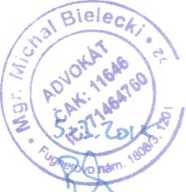 